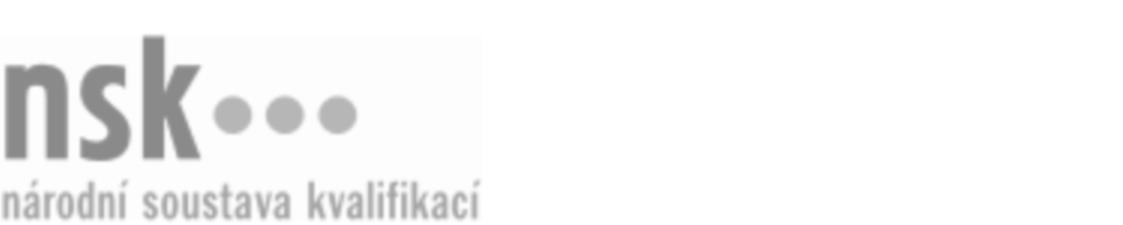 Další informaceDalší informaceDalší informaceDalší informaceDalší informaceDalší informaceOperátor/operátorka na automatických linkách pro dokončující zpracování v polygrafii (kód: 34-055-M) Operátor/operátorka na automatických linkách pro dokončující zpracování v polygrafii (kód: 34-055-M) Operátor/operátorka na automatických linkách pro dokončující zpracování v polygrafii (kód: 34-055-M) Operátor/operátorka na automatických linkách pro dokončující zpracování v polygrafii (kód: 34-055-M) Operátor/operátorka na automatických linkách pro dokončující zpracování v polygrafii (kód: 34-055-M) Operátor/operátorka na automatických linkách pro dokončující zpracování v polygrafii (kód: 34-055-M) Operátor/operátorka na automatických linkách pro dokončující zpracování v polygrafii (kód: 34-055-M) Autorizující orgán:Autorizující orgán:Ministerstvo průmyslu a obchoduMinisterstvo průmyslu a obchoduMinisterstvo průmyslu a obchoduMinisterstvo průmyslu a obchoduMinisterstvo průmyslu a obchoduMinisterstvo průmyslu a obchoduMinisterstvo průmyslu a obchoduMinisterstvo průmyslu a obchoduMinisterstvo průmyslu a obchoduMinisterstvo průmyslu a obchoduSkupina oborů:Skupina oborů:Polygrafie, zpracování papíru, filmu a fotografie (kód: 34)Polygrafie, zpracování papíru, filmu a fotografie (kód: 34)Polygrafie, zpracování papíru, filmu a fotografie (kód: 34)Polygrafie, zpracování papíru, filmu a fotografie (kód: 34)Polygrafie, zpracování papíru, filmu a fotografie (kód: 34)Povolání:Povolání:Operátor dokončovacích polygrafických linekOperátor dokončovacích polygrafických linekOperátor dokončovacích polygrafických linekOperátor dokončovacích polygrafických linekOperátor dokončovacích polygrafických linekOperátor dokončovacích polygrafických linekOperátor dokončovacích polygrafických linekOperátor dokončovacích polygrafických linekOperátor dokončovacích polygrafických linekOperátor dokončovacích polygrafických linekKvalifikační úroveň NSK - EQF:Kvalifikační úroveň NSK - EQF:44444Platnost standarduPlatnost standarduPlatnost standarduPlatnost standarduPlatnost standarduPlatnost standarduPlatnost standarduStandard je platný od: 21.10.2022Standard je platný od: 21.10.2022Standard je platný od: 21.10.2022Standard je platný od: 21.10.2022Standard je platný od: 21.10.2022Standard je platný od: 21.10.2022Standard je platný od: 21.10.2022Operátor/operátorka na automatických linkách pro dokončující zpracování v polygrafii,  29.03.2024 3:06:30Operátor/operátorka na automatických linkách pro dokončující zpracování v polygrafii,  29.03.2024 3:06:30Operátor/operátorka na automatických linkách pro dokončující zpracování v polygrafii,  29.03.2024 3:06:30Operátor/operátorka na automatických linkách pro dokončující zpracování v polygrafii,  29.03.2024 3:06:30Operátor/operátorka na automatických linkách pro dokončující zpracování v polygrafii,  29.03.2024 3:06:30Strana 1 z 2Další informaceDalší informaceDalší informaceDalší informaceDalší informaceDalší informaceDalší informaceDalší informaceDalší informaceDalší informaceDalší informaceDalší informaceDalší informaceObory vzděláníObory vzděláníObory vzděláníObory vzděláníObory vzděláníObory vzděláníObory vzděláníK maturitní zkoušce z oboru vzdělání Technik dokončovacího zpracování tiskovin (kód: 34-57-L/01) lze být připuštěn po předložení osvědčení o získání některé z uvedených profesních kvalifikací:K maturitní zkoušce z oboru vzdělání Technik dokončovacího zpracování tiskovin (kód: 34-57-L/01) lze být připuštěn po předložení osvědčení o získání některé z uvedených profesních kvalifikací:K maturitní zkoušce z oboru vzdělání Technik dokončovacího zpracování tiskovin (kód: 34-57-L/01) lze být připuštěn po předložení osvědčení o získání některé z uvedených profesních kvalifikací:K maturitní zkoušce z oboru vzdělání Technik dokončovacího zpracování tiskovin (kód: 34-57-L/01) lze být připuštěn po předložení osvědčení o získání některé z uvedených profesních kvalifikací:K maturitní zkoušce z oboru vzdělání Technik dokončovacího zpracování tiskovin (kód: 34-57-L/01) lze být připuštěn po předložení osvědčení o získání některé z uvedených profesních kvalifikací:K maturitní zkoušce z oboru vzdělání Technik dokončovacího zpracování tiskovin (kód: 34-57-L/01) lze být připuštěn po předložení osvědčení o získání některé z uvedených profesních kvalifikací:K maturitní zkoušce z oboru vzdělání Technik dokončovacího zpracování tiskovin (kód: 34-57-L/01) lze být připuštěn po předložení osvědčení o získání některé z uvedených profesních kvalifikací: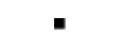 Operátor/operátorka na automatických linkách pro dokončující zpracování v polygrafii (kód: 34-055-M)Operátor/operátorka na automatických linkách pro dokončující zpracování v polygrafii (kód: 34-055-M)Operátor/operátorka na automatických linkách pro dokončující zpracování v polygrafii (kód: 34-055-M)Operátor/operátorka na automatických linkách pro dokončující zpracování v polygrafii (kód: 34-055-M)Operátor/operátorka na automatických linkách pro dokončující zpracování v polygrafii (kód: 34-055-M)Operátor/operátorka na automatických linkách pro dokončující zpracování v polygrafii (kód: 34-055-M)Operátor/operátorka na automatických linkách pro dokončující zpracování v polygrafii (kód: 34-055-M)Operátor/operátorka na automatických linkách pro dokončující zpracování v polygrafii (kód: 34-055-M)Operátor/operátorka na automatických linkách pro dokončující zpracování v polygrafii (kód: 34-055-M)Operátor/operátorka na automatických linkách pro dokončující zpracování v polygrafii (kód: 34-055-M)Operátor/operátorka na automatických linkách pro dokončující zpracování v polygrafii (kód: 34-055-M)Operátor/operátorka na automatických linkách pro dokončující zpracování v polygrafii (kód: 34-055-M)Úplné profesní kvalifikaceÚplné profesní kvalifikaceÚplné profesní kvalifikaceÚplné profesní kvalifikaceÚplné profesní kvalifikaceÚplné profesní kvalifikaceÚplné profesní kvalifikaceÚplnou profesní kvalifikaci Operátor automatických linek pro dokončující zpracování v polygrafii (kód: 34-99-M/08) lze prokázat předložením osvědčení o získání některé z uvedených profesních kvalifikací:Úplnou profesní kvalifikaci Operátor automatických linek pro dokončující zpracování v polygrafii (kód: 34-99-M/08) lze prokázat předložením osvědčení o získání některé z uvedených profesních kvalifikací:Úplnou profesní kvalifikaci Operátor automatických linek pro dokončující zpracování v polygrafii (kód: 34-99-M/08) lze prokázat předložením osvědčení o získání některé z uvedených profesních kvalifikací:Úplnou profesní kvalifikaci Operátor automatických linek pro dokončující zpracování v polygrafii (kód: 34-99-M/08) lze prokázat předložením osvědčení o získání některé z uvedených profesních kvalifikací:Úplnou profesní kvalifikaci Operátor automatických linek pro dokončující zpracování v polygrafii (kód: 34-99-M/08) lze prokázat předložením osvědčení o získání některé z uvedených profesních kvalifikací:Úplnou profesní kvalifikaci Operátor automatických linek pro dokončující zpracování v polygrafii (kód: 34-99-M/08) lze prokázat předložením osvědčení o získání některé z uvedených profesních kvalifikací:Úplnou profesní kvalifikaci Operátor automatických linek pro dokončující zpracování v polygrafii (kód: 34-99-M/08) lze prokázat předložením osvědčení o získání některé z uvedených profesních kvalifikací:Operátor/operátorka na automatických linkách pro dokončující zpracování v polygrafii (kód: 34-055-M)Operátor/operátorka na automatických linkách pro dokončující zpracování v polygrafii (kód: 34-055-M)Operátor/operátorka na automatických linkách pro dokončující zpracování v polygrafii (kód: 34-055-M)Operátor/operátorka na automatických linkách pro dokončující zpracování v polygrafii (kód: 34-055-M)Operátor/operátorka na automatických linkách pro dokončující zpracování v polygrafii (kód: 34-055-M)Operátor/operátorka na automatických linkách pro dokončující zpracování v polygrafii (kód: 34-055-M)Operátor/operátorka na automatických linkách pro dokončující zpracování v polygrafii (kód: 34-055-M)Operátor/operátorka na automatických linkách pro dokončující zpracování v polygrafii (kód: 34-055-M)Operátor/operátorka na automatických linkách pro dokončující zpracování v polygrafii (kód: 34-055-M)Operátor/operátorka na automatických linkách pro dokončující zpracování v polygrafii (kód: 34-055-M)Operátor/operátorka na automatických linkách pro dokončující zpracování v polygrafii (kód: 34-055-M)Operátor/operátorka na automatických linkách pro dokončující zpracování v polygrafii (kód: 34-055-M)Operátor/operátorka na automatických linkách pro dokončující zpracování v polygrafii,  29.03.2024 3:06:30Operátor/operátorka na automatických linkách pro dokončující zpracování v polygrafii,  29.03.2024 3:06:30Operátor/operátorka na automatických linkách pro dokončující zpracování v polygrafii,  29.03.2024 3:06:30Operátor/operátorka na automatických linkách pro dokončující zpracování v polygrafii,  29.03.2024 3:06:30Operátor/operátorka na automatických linkách pro dokončující zpracování v polygrafii,  29.03.2024 3:06:30Strana 2 z 2